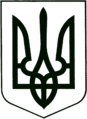 УКРАЇНА
МОГИЛІВ-ПОДІЛЬСЬКА МІСЬКА РАДА
ВІННИЦЬКОЇ ОБЛАСТІВИКОНАВЧИЙ КОМІТЕТ                                                           РІШЕННЯ №72Від 28 березня 2024 року                                              м. Могилів-ПодільськийПро надання дозволу на виготовлення проектно-кошторисної документації на встановлення індивідуального опалення        Керуючись Законом України «Про місцеве самоврядування в Україні»,  відповідно до Закону України «Про житлово-комунальні послуги», Закону України «Про теплопостачання», Цивільного кодексу України, враховуючи рішення міжвідомчої комісії виконавчого комітету Могилів-Подільської міської ради з розгляду питань пов’язаних з наданням дозволів на влаштування індивідуального опалення від __________ №____, -                виконавчий комітет міської ради ВИРІШИВ:1. Надати дозвіл на виготовлення проектно-кошторисної документації на встановлення індивідуального опалення:	2. Гр. ___________:	2.1. До початку проектних робіт отримати технічні умови на проектування (Державна служба надзвичайних ситуацій, Газорозподільне підприємство та інші зацікавленні служби);	2.2. Замовити проектно-кошторисну документацію на встановлення індивідуального опалення в квартирі у суб’єкта господарювання, який відповідно до законодавства має право виконувати такі роботи;	2.3. Укласти угоду із суб’єктом господарювання, який відповідно до законодавства має право здійснювати монтаж газового (електричного) обладнання, відповідно до проекту та вимог ДБН;	2.4. Заборонити проводити самостійно установку, перестановку, ремонт, заміну газових приладів.3. Контроль за виконанням даного рішення покласти на першого заступника міського голови Безмещука П.О.Міський голова 						Геннадій ГЛУХМАНЮК_____________________________________